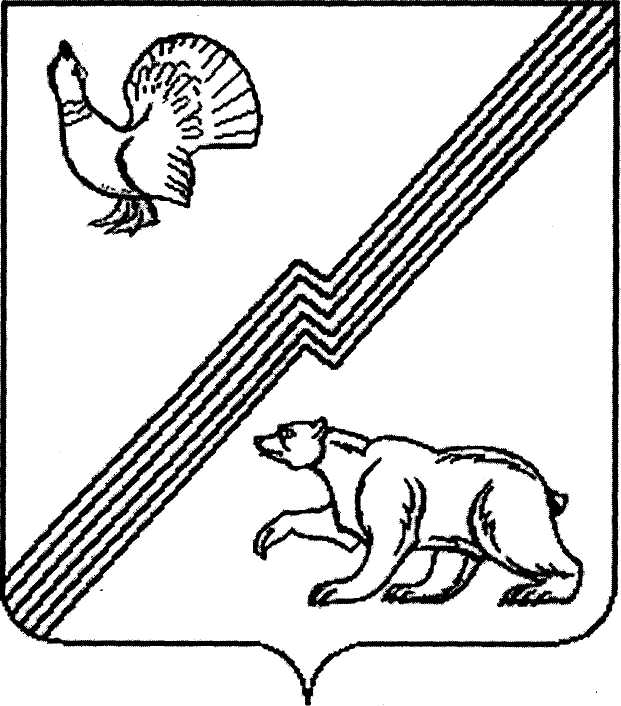                                 Управление  образования                           администрации города  Югорска МУНИЦИПАЛЬНОЕ  БЮДЖЕТНОЕ  ОБЩЕОБРАЗОВАТЕЛЬНОЕ         УЧРЕЖДЕНИЕ «СРЕДНЯЯ ОБЩЕОБРАЗОВАТЕЛЬНАЯ                                                    ШКОЛА № 4»         МБОУ «Средняя общеобразовательная школа № 4»                . Югорск, Тюменская область, ХМАО,                                      тел. (факс) : 2-94-20
                                  E – mail : buh-4school@mail.ru                    ОКПО  47070166 , ИНН/КПП 8622007694/ 862201001 от  «18» сентября 2012  г.                        № 546                                                 ИЗВЕЩЕНИЕ 
О ПРОДЛЕНИИ СРОКА ПОДАЧИ КОТИРОВОЧНЫХ ЗАЯВОК	Настоящим Муниципальное бюджетное общеобразовательное учреждение «Средняя общеобразовательная школа №4» ,  628264,  г.Югорск-2 , Ханты-Мансийский автономный округ - Югра , Тюменская область;   E – mail : buh-4school@mail.ru , тел.8(34675) 2-94-20 , 2-95-15, разместивший извещение о проведении запроса котировок на оказание услуг периодического профессионального медицинского осмотра, на сайте http://zakupki.gov.ru «10» сентября 2012 г. извещает о продлении срока подачи котировочных заявок по данному запросу котировок  до 17.00 часов  (по местному времени)  "21" сентября  2012 г.	Дополнительную информацию можно получить по адресу: г.Югорск-2 , МБОУ «СОШ №4» в рабочие дни с "09" часов "00" минут до "17" часов "00" минут. Контактное лицо: Ф.И.О. Акопова Татьяна Александровна; номер контактного телефона 2-95-15; адрес электронной почты buh-4school@mail.ru.Руководитель заказчика                                       Л.В.ПронинаМП